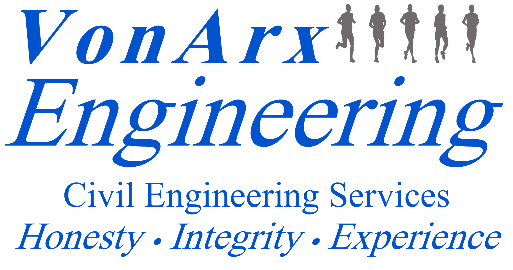 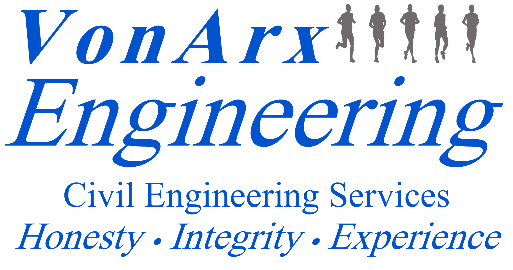 Engineering Inspection Request FormI am:	Buyer		Seller	Realtor		LenderName: Address:  Contact Number: 	Email:  Inspection Address:  Type of Inspection:	Manufactured Home Foundation CertificationStructural AssessmentOccupancy Status:		vacant		occupiedIf occupied,	Contact Name:   Contact Number: Crawl space	or	Basement (please check one)Date report needed:  		Date of closing: Payment method:	Cash			Check		Credit card		 Payment is due at time of inspection. Please contact the office if other arrangements need to be made for payment.If paying by credit card please contact our office for a credit card authorization form.	If a re-inspection is necessary there is a minimum $100 re-inspection fee.  It is the lender/realtor responsibility to notify the borrower of the additional re-inspection fee.